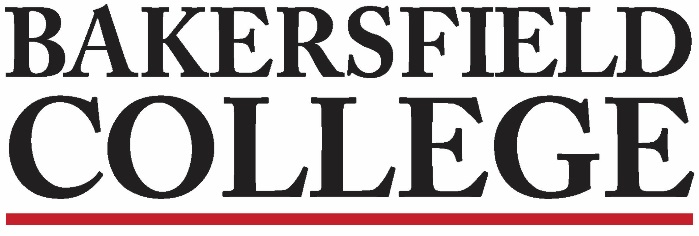 Competency-based Education Implementation Team7/6/20212:00 pm ZoomMeeting notesNext Meeting: Tuesday, July 13, 2021 at 2:00 pmSave the Dates! CBE Collaborative Calendar of Peer Learning Sessions2021						2022August 18th 					January 17th10:00am-1:00pm				10:00am- 1:00pm________________________________________________________October 4th 					March 16th10:00am-1:00pm				10:00am- 1:00pm________________________________________________________November 30th 				May 11th10:00am-1:00p					10:00am-1:00pmMembers Present:Anna Melby, Kim Arbolante, Faith Bradham, Erica Menchaca, Fabiola Johnson, Ann Tatum, Marisa Marquez, Pamela Rivers, Jennifer Johnson, Bill MoseleyNotetaker: Jennifer JohnsonMembers Present:Anna Melby, Kim Arbolante, Faith Bradham, Erica Menchaca, Fabiola Johnson, Ann Tatum, Marisa Marquez, Pamela Rivers, Jennifer Johnson, Bill MoseleyNotetaker: Jennifer JohnsonAgenda ItemMeeting NotesNotetaker/Approval of MinutesMinutes approved. No changesChair’s UpdateStudent SurveyLearning SessionsStudent Survey: the team chairs reached out to the CCCCO regarding additional guidance for creating the student survey. CCCCO is currently reviewing and developing additional resources. We will table this item until the CCCCO guidance is provided. Learning Sessions: We anticipate the sessions will provide a space for discussion with other colleges regarding their process and program development, sharing of resources, collaboration with similar program, as well as access to the CCCCO development and support team. SAVE THE DATES! Listed at the bottom of the agenda and the bottom of the notes. Invites have been sent but if not, be sure to calendar the dates. Application QuestionsThe team discussed the draft questions. Ann will compile the edits into a draft survey to review at the next meeting. Ideal QualificationsWhat are we looking for in a program?(Rubric Creation)Tabled for discussion. Refer to homework sectionHomework: Review and comment on .Review and comment on student survey document.Homework: focus on ideal qualifications and rubric development. Review the questions we have developed for the application. Consider your ideal answer and enter it under the question in this format.     Rubric: {enter comment. If you have an idea    
     on how to rate the answer (%) include this   
     too.}You can use our application to the collaborative as a reference/resource. Meeting adjourned at 3:03